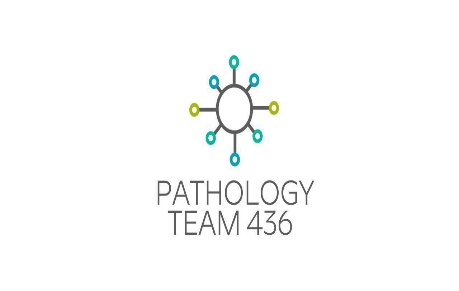 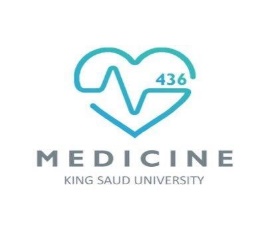 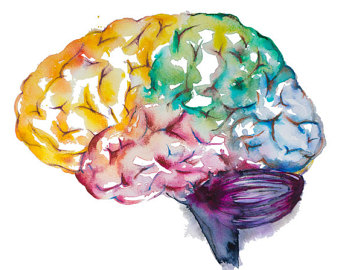 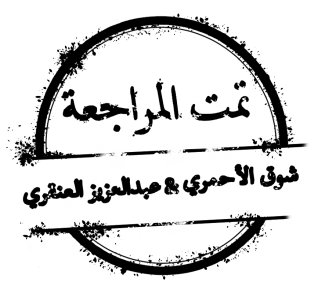 Lecture outlines: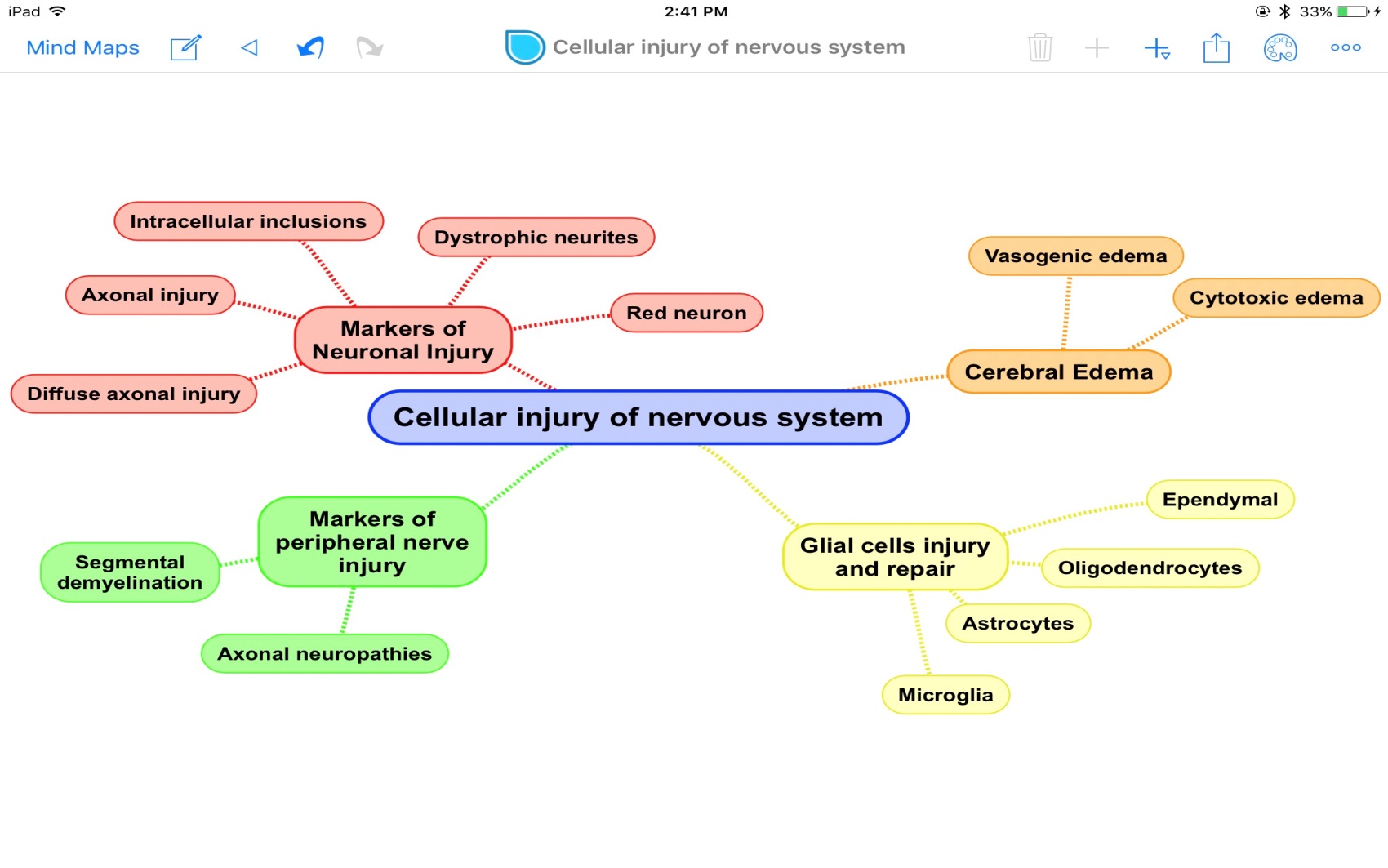 - Markers of Neuronal Injury:1- Red neuron:  RED NEURON is an feature of ischemia. Within 12 hours of an irreversible hypoxic/ischemic insult, acute neuronal injury becomes evident even on routine hematoxylin and eosin (H & E) staining which shows:A. Shrinkage of the cell body. B. Pyknosis of the nucleus. C. Disappearance of the nucleolus.D. Loss of Nissl substance. Which we usually see it in cytoplasm.E. Intense eosinophilia of the cytoplasm ("red neurons“).- Acute injuries typically result in breakdown of the blood-brain barrier and variable degrees of cerebral edema.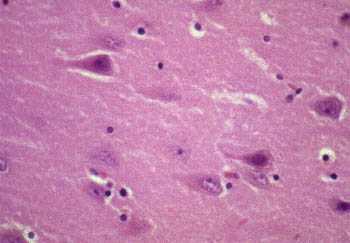 2- Intracellular inclusions: is an example of cell reaction to an injury.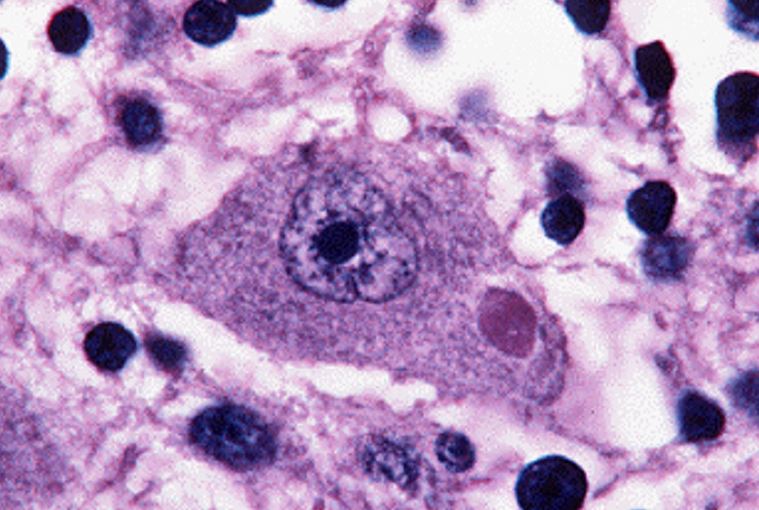 Nuclear or cytoplasmic aggregates of stainable substances usually proteins. Example: Negri bodies in rabies.3- Dystrophic neurites: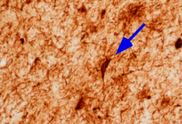 A neurite refers to any projection from the cell body of a neuron. - In some neurodegenerative diseases, neuronal processes become thickened and tortuous; these are termed dystrophic neurites.4- Axonal injury:Injured axons undergo swelling (called spheroids) and show disruption of axonal transport.Evidence of injury can be highlighted by silver staining or immunohistochemistry for axonally transported proteins such as amyloid precursor protein. 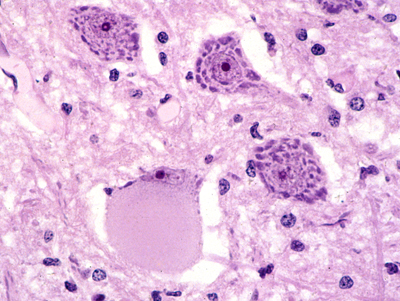 - Axonal injury also leads to cell body enlargement and rounding, peripheral displacement of the nucleus, enlargement of the nucleolus (remember! Here is the difference in red neurons it disappears), and dispersion of Nissl substance (from the center of the cell to the periphery, so-called central chromatolysis). 5- Diffuse axonal injury: Diffuse axonal injury (DAI) because of trauma can lead to coma. (May be associated with blood in brain and may not).As many as 50% of patients who develop coma shortly after trauma, even without cerebral contusions, are believed to have white matter damage and diffuse axonal injury. ‘Both’How diffuse axonal injury happens?	For example if someone got in a very strong car accident, the brain will go and come back rapidly and hits the skull, this movement will cause the diffuse injury.Widespread injury to axons within the brain can be very devastating.The movement of one region of brain relative to another is thought to lead to the disruption of axonal integrity and function.Diffuse axonal injury is characterized by the wide but often asymmetric distribution of axonal swellings that appears within hours of the injury and may persist for much longer. Some areas may be affected more than others, depending on what? جهة الصدمة (من حادث مثلاً) يمين أو يسار.These are best demonstrated with silver stains or by immunohistochemistry for proteins within axons.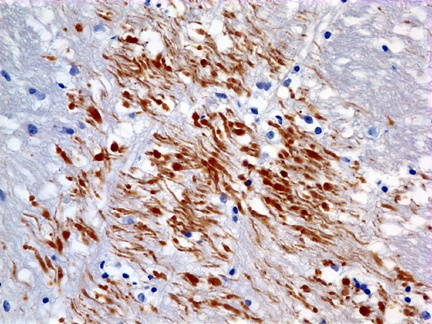 - Cerebral Edema:Is the accumulation of excess fluid within the brain parenchyma.- Two types, which often occur together particularly after generalized injury:Edema: Increase volume in the brain > Herniation > It will go and compress the brainstem > *what do we have in brainstem? Reticular formation in midbrain*  Respiratory and cardiovascular areas will be affected > Cardiac respiratory arrest.So, we have to open the brain immediately (فتحة صغيرة بس عشان يطلع الدم, مو كل الراس ) to make the blood go out and save her\his life. There is No time for investigations because He\She will be dead by that time.- Astrocytes in Injury and Repair:  All glial cells react with GFBA stain.Astrocytes are the principal cells responsible for repair and scar formation in the brain, a process termed gliosis.In response to injury:Astrocytes undergo both hypertrophy and hyperplasia.The nucleus enlarges and becomes vesicular, and the nucleolus is prominent.The previously scant cytoplasm expands to a bright pink, somewhat irregular swath around an eccentric nucleus, from which emerge numerous stout, ramifying processes (gemistocytic astrocyte).In settings of long-standing gliosis, astrocytes have less distinct cytoplasm and appear more fibrillar (fibrillary astrocytes).There is minimal extracellular matrix deposition: Unlike the repair after injury elsewhere in the body, fibroblasts participate in healing after brain injury only to a limited extent (usually after penetrating brain trauma or around abscesses).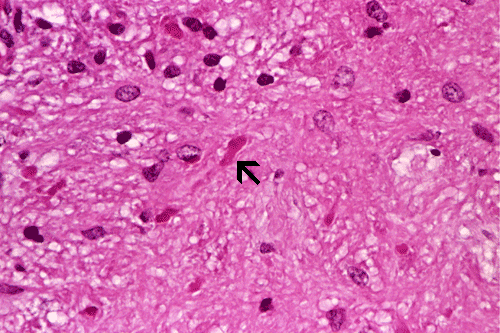 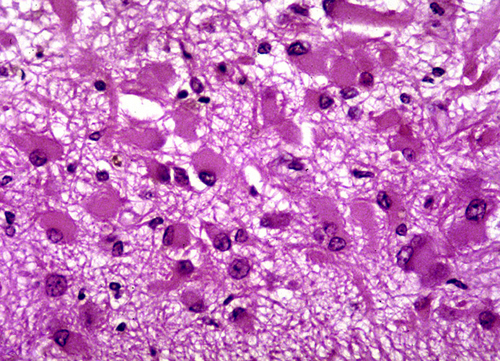 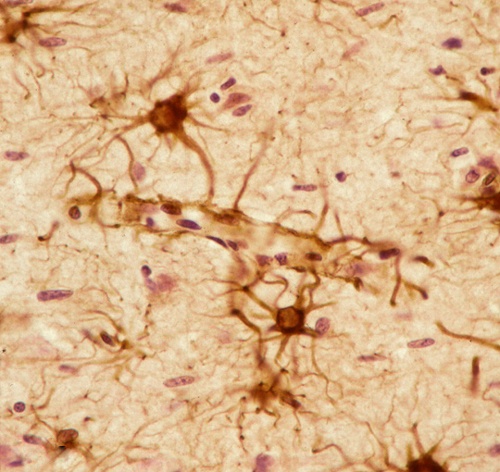 Gemistocytic gliosis- Oligodendrocytes in Injury and Repair: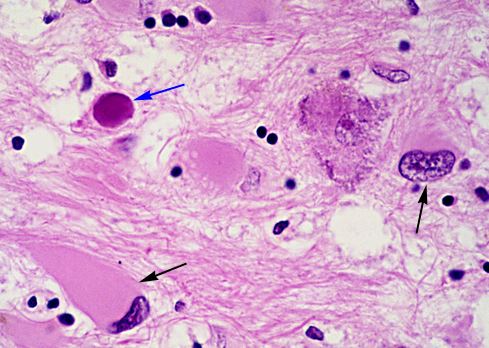 Produce myelin.Exhibit a limited spectrum of specific morphologic changes in response to various injuries. In progressive multifocal eukoencephalopathy, viral inclusions can be seen in oligodendrocytes, with a smudgy, homogeneous-appearing enlarged nucleus.- Ependymal cells in Injury and Repair:Line the ventricular system and the central canal of the spinal cord.Certain pathogens, particularly cytomegalovirus (CMV), can produce extensive ependymal injury, with typical viral inclusions. Choroid plexus is in continuity with the ependyma, and its specialized epithelial covering is responsible for the secretion of cerebrospinal fluid (CSF).- Microglia in Injury and Repair:Bone marrow-derived cells Function as the phagocytes of the CNSWhen activated, they proliferate and become more evidentThey may be recognizable as activated macrophages in areas of:Demyelination.Organizing infarct.Hemorrhage.They develop elongated nuclei (rod cells) in neurosyphilis or other infections.When these elongated microglia form aggregates at sites of tissue injury, they are termed microglial nodules.Similar collections can be found congregating around portions of dying neurons, termed neuronophagia (e.g. viral encephalitis).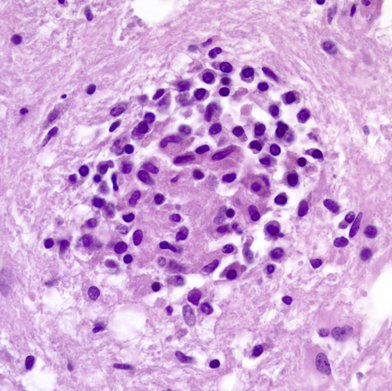 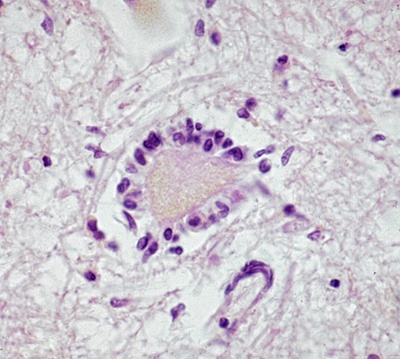 Neuronophagia- Markers of peripheral nerve injury: Most peripheral neuropathies can be subclassified as either axonal or demyelinating, even though some diseases exhibit mixed features.1- Axonal neuropathies: Caused by insults that directly injure the axon. The entire distal portion of an affected axon degenerates. (كيف تحفظون انه ديستال؟ لأنه باختصار لما يصير له ريجنريشن لازم الأساس اللي هو البروكسيمال يكون موجود و يرجع يعوض الجزء اللي انفقد اللي هو الديستال).Axonal degeneration is associated with secondary myelin loss a process sometimes referred to as Wallerian degeneration.Regeneration takes place through axonal regrowth and subsequent remyelination of the distal axon.The morphologic hallmark of axonal neuropathies is a decrease in the density of axons, which in electrophysiologic studies correlates with a decrease in the strength of amplitude of nerve impulses.2- Segmental demyelination:  سيقمنت منيح وسيقمنت مش منيحDemyelinating neuropathies are characterized by damage to Schwann cells or myelin with relative axonal sparing, resulting in abnormally slow nerve conduction velocities. "هنا جالس يقولك انه المايلين يتكسر و لكن الآكسون يبقي مثل ما هو ، و من الطبيعي انه النوع الأول يكون الأكثر ضررا"Demyelination typically occurs in individual myelin internodes randomly; this process is termed segmental demyelination.Morphologically, demyelinating neuropathies show a relatively normal density of axons and features of segmental demyelination and repair  recognized by the presence of axons with abnormally thin myelin sheaths and short internodes.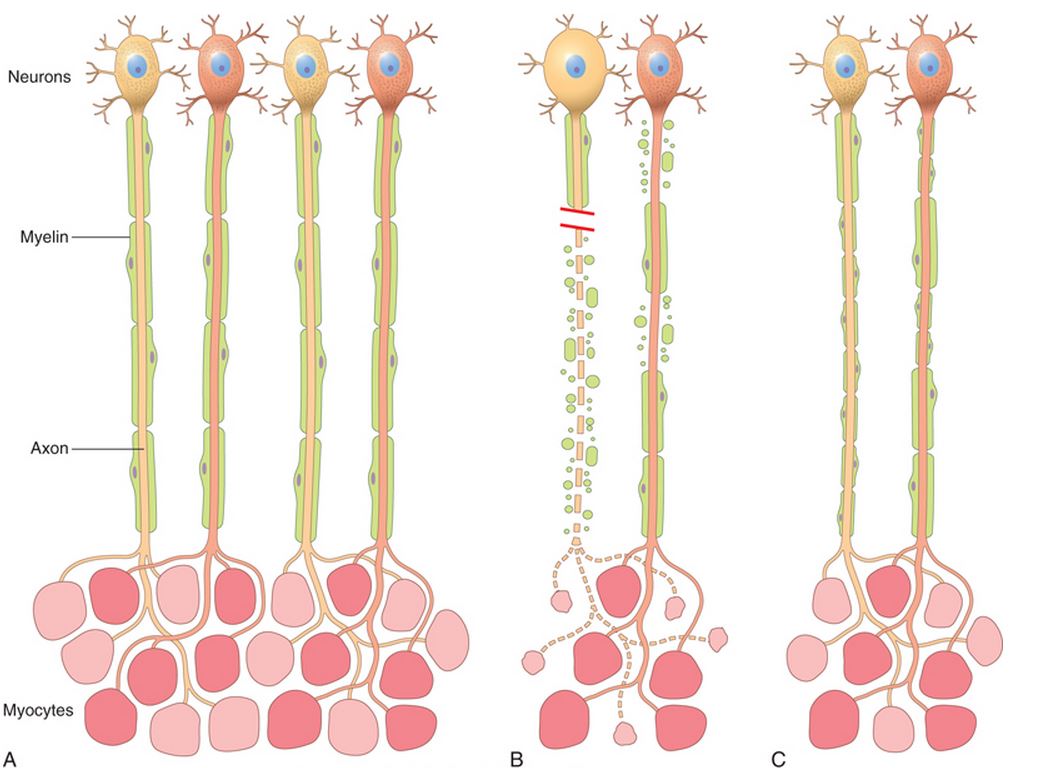 *Homework - Define Corpora amylacea?Corpora amylacea are small hyaline masses of unknown significance found in the prostate gland, pulmonary alveoli and neuroglia.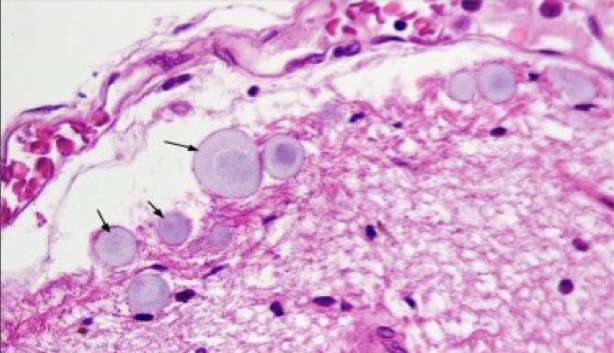 - Where and when they are deposited in the CNS?In the brain, corpora amylacea are contained in foot processes of astrocytes and are usually present in subpial (under the pia matter) location and around blood vessels. They are derived from degenerate cells or thickened secretions and occur more frequently with advancing age. While their significance is unknown, they can be used to identify these organs microscopically. *Questions:Q1: When the injured axons undergo swelling it’s called?A- Dystrophic neuritis.                  B- Central chromatolysis.                       C- Spheroids.                   D- Negri bodies.(C) Is the correct answer.Q2: In astrocyte injury, the nucleolus is:A- Prominent.                                 B- Unaffected.                               C- Disappeared.                                 D- Enlarged. (A) Is the correct answer.Q3: Normally, astrocyte’s cytoplasm is……….., during injury it becomes…………?A- Abundant, less.     B- Scarce, even less.      C- Scant, expand.    D- None of the above.(C) Is the correct answer.Q4: Rosenthal fibers can be found in:A- Chronic gliosis.           B- Low-grade gliomas.            C- Multifocal eukoencephalopathy.           C- Both A & B.(D) Is the correct answer.Q5: Oligodendrocytes  is responsible to produce ………?A- Myelin in CNS.                                       B- Myelin in PNS.                                  C- Both.(A) Is the correct answer.Q6: The termed referred to a collection of microglial cells found congregating around portions of dying neuron in:A- Microglial nodules.                                                     B- Neuronophagia.(A) Is the correct answer.Q7: Ependymal cells line in …..A- Central canal & ventricular system.                         B- Bone marrow.                               C- Both.(A) Is the correct answer.Q8: The morphological part of axonal neuropathies? A- Increase in density of axons.                                       B- Decrease in dencity of axons.C- Increase in axonal velocity.                                         D- Decrease in axonal velocity. (B) Is the correct answer.Q9: What is the significance of Corpora amylacea? A- They Enhance the neuron’s function. B- They are used to identify the organs they grow on microscopically. C- They calcificate and cause further impairment of the neurons. (B) Is the correct answer.Q10: Axonal degeneration that is associated with secondary myelin loss is called? A- Kaplin’s degeneration.                                                           B- Wallerian’s degeneration. C- Henry’s degeneration.                                                            D- Secondary degeneration.(B) Is the correct answer.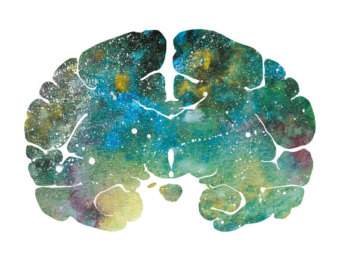 A) Vasogenic edema: Related to blood vessels.B) Cytotoxic edema: Due to infection, tumor, toxins.The integrity of the normal blood-brain barrier is disrupted, allowing fluid to shift from the vascular compartment into the extracellular spaces of the brain.- It can be either localized (e.g., increased vascular permeability due to inflammation or in tumors) or generalized.An increase in intracellular fluid secondary to neuronal and glial cell membrane injury, as might follow generalized hypoxic-ischemic insult or after exposure to some toxins.Marks of neurological injury Marks of neurological injury Marks of neurological injury Marks of neurological injury Marks of neurological injury *indicated to : acute neuronal injury  (breakdown of BBB)*due to : ischemic insult * detected by : ( H and E ) staining * morphological changes :  cell bode shrinkage – nucleus pyknosisDisappearance    – Nissl substance loss  –eosinophilic cytoplasm       	nucleolus*indicated to : acute neuronal injury  (breakdown of BBB)*due to : ischemic insult * detected by : ( H and E ) staining * morphological changes :  cell bode shrinkage – nucleus pyknosisDisappearance    – Nissl substance loss  –eosinophilic cytoplasm       	nucleolus*indicated to : acute neuronal injury  (breakdown of BBB)*due to : ischemic insult * detected by : ( H and E ) staining * morphological changes :  cell bode shrinkage – nucleus pyknosisDisappearance    – Nissl substance loss  –eosinophilic cytoplasm       	nucleolus*indicated to : acute neuronal injury  (breakdown of BBB)*due to : ischemic insult * detected by : ( H and E ) staining * morphological changes :  cell bode shrinkage – nucleus pyknosisDisappearance    – Nissl substance loss  –eosinophilic cytoplasm       	nucleolusRed neuron*consist of : protein (usually ) * found in : nucleus or cytoplasm *EX: Negri bodies                                                                                         *consist of : protein (usually ) * found in : nucleus or cytoplasm *EX: Negri bodies                                                                                         *consist of : protein (usually ) * found in : nucleus or cytoplasm *EX: Negri bodies                                                                                         *consist of : protein (usually ) * found in : nucleus or cytoplasm *EX: Negri bodies                                                                                         Intracellular inclusionRefers to : thickened and tortuous process **due to : neurodegenerative diseases                                                      Refers to : thickened and tortuous process **due to : neurodegenerative diseases                                                      Refers to : thickened and tortuous process **due to : neurodegenerative diseases                                                      Refers to : thickened and tortuous process **due to : neurodegenerative diseases                                                      Dystrophic neuritis*detected in axon : spheroid ( swelling of axon ) * detected in cell body : chromatlysis ( dispersion of Nissl substance ) * detected by : silver stain + immunohistochemistry to BAPP                      *detected in axon : spheroid ( swelling of axon ) * detected in cell body : chromatlysis ( dispersion of Nissl substance ) * detected by : silver stain + immunohistochemistry to BAPP                      *detected in axon : spheroid ( swelling of axon ) * detected in cell body : chromatlysis ( dispersion of Nissl substance ) * detected by : silver stain + immunohistochemistry to BAPP                      *detected in axon : spheroid ( swelling of axon ) * detected in cell body : chromatlysis ( dispersion of Nissl substance ) * detected by : silver stain + immunohistochemistry to BAPP                      Axonal injury*caused by : trauma *may lead to : coma * becomes worse when : involves brain axons                                                   Associated with white matter damage **caused by : trauma *may lead to : coma * becomes worse when : involves brain axons                                                   Associated with white matter damage **caused by : trauma *may lead to : coma * becomes worse when : involves brain axons                                                   Associated with white matter damage **caused by : trauma *may lead to : coma * becomes worse when : involves brain axons                                                   Associated with white matter damage *Diffuse axonal injuryCerebral edemaCerebral edemaCerebral edemaCerebral edemaCerebral edemaCytotoxicCytotoxicVasogenicVasogenicVasogenic*defect in : neuronal or glial cell membrane*fluid found in :  Intracellular spaces  *defect in : neuronal or glial cell membrane*fluid found in :  Intracellular spaces  *defect in : BBB*fluid found in : extracellular spaces  *defect in : BBB*fluid found in : extracellular spaces  *defect in : BBB*fluid found in : extracellular spaces  Astrocytes injury and repair (responsible for repair in brain)Astrocytes injury and repair (responsible for repair in brain)Astrocytes injury and repair (responsible for repair in brain)Astrocytes injury and repair (responsible for repair in brain)Astrocytes injury and repair (responsible for repair in brain)Morphological changesIn response to injuryIn response to injuryIn response to injuryIn response to injury*(acute ) : gemistocytic astrocytes.* ( long standing gliosis):  Fibrillary astrocytes* detected by : immunostain for GFAP*undergo: hypertrophy and hyperplasia *participation of fibroblast : limited * exhibition of : Rosenthal fibers                         *undergo: hypertrophy and hyperplasia *participation of fibroblast : limited * exhibition of : Rosenthal fibers                         *undergo: hypertrophy and hyperplasia *participation of fibroblast : limited * exhibition of : Rosenthal fibers                         *undergo: hypertrophy and hyperplasia *participation of fibroblast : limited * exhibition of : Rosenthal fibers                         Oligodendrocytes injuryOligodendrocytes injuryOligodendrocytes injuryOligodendrocytes injuryOligodendrocytes injury* due to : progressive multifocal leukoencephalopathy * exhibition of : viral inclusion + homogeneous enlarged nucleus                                                           * due to : progressive multifocal leukoencephalopathy * exhibition of : viral inclusion + homogeneous enlarged nucleus                                                           * due to : progressive multifocal leukoencephalopathy * exhibition of : viral inclusion + homogeneous enlarged nucleus                                                           * due to : progressive multifocal leukoencephalopathy * exhibition of : viral inclusion + homogeneous enlarged nucleus                                                           * due to : progressive multifocal leukoencephalopathy * exhibition of : viral inclusion + homogeneous enlarged nucleus                                                           Ependymal cells injuryEpendymal cells injuryEpendymal cells injuryEpendymal cells injuryEpendymal cells injury*due to : cytomegalovirus infection* exhibition of : viral inclusion                                                                                                                             *due to : cytomegalovirus infection* exhibition of : viral inclusion                                                                                                                             *due to : cytomegalovirus infection* exhibition of : viral inclusion                                                                                                                             *due to : cytomegalovirus infection* exhibition of : viral inclusion                                                                                                                             *due to : cytomegalovirus infection* exhibition of : viral inclusion                                                                                                                             Microglia in injury ( activated microglia )Microglia in injury ( activated microglia )Microglia in injury ( activated microglia )Microglia in injury ( activated microglia )Microglia in injury ( activated microglia )* proliferate* develop rod cells :1) microglial nodules ( at the site of tissue injury ) 2) neuronophagia (around portions of dying neuron )                                                                                * proliferate* develop rod cells :1) microglial nodules ( at the site of tissue injury ) 2) neuronophagia (around portions of dying neuron )                                                                                * proliferate* develop rod cells :1) microglial nodules ( at the site of tissue injury ) 2) neuronophagia (around portions of dying neuron )                                                                                * proliferate* develop rod cells :1) microglial nodules ( at the site of tissue injury ) 2) neuronophagia (around portions of dying neuron )                                                                                * proliferate* develop rod cells :1) microglial nodules ( at the site of tissue injury ) 2) neuronophagia (around portions of dying neuron )                                                                                Peripheral nerve injuryPeripheral nerve injuryPeripheral nerve injuryPeripheral nerve injuryPeripheral nerve injurySegmental demyelinationSegmental demyelinationSegmental demyelinationAxonal neuropathyAxonal neuropathy*due to : damage of Schwan cells or myelin *associated with : segmental demyelination + normal density of axon                                                          *due to : damage of Schwan cells or myelin *associated with : segmental demyelination + normal density of axon                                                          *due to : damage of Schwan cells or myelin *associated with : segmental demyelination + normal density of axon                                                          *due to: injury of axon * associated with : wallerian degeneration + regeneration + decrease in density of axon*Diagnosed by : electrophysiological studies *due to: injury of axon * associated with : wallerian degeneration + regeneration + decrease in density of axon*Diagnosed by : electrophysiological studies Remyelination in both situations characterized by : thin myelin sheath + short internodes   *Remyelination in both situations characterized by : thin myelin sheath + short internodes   *Remyelination in both situations characterized by : thin myelin sheath + short internodes   *Remyelination in both situations characterized by : thin myelin sheath + short internodes   *Remyelination in both situations characterized by : thin myelin sheath + short internodes   *